18 декабря проводится учебно-исследовательская конференция школьников МБОУСОШ№ 5 «Золотой росток. Юниор» для учащихся                1-11-х  классов.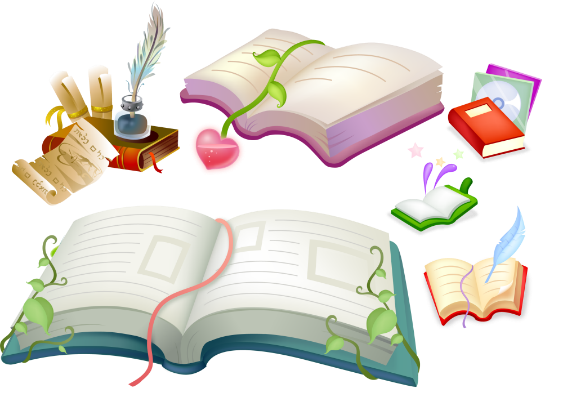 Секция «Любители литературы и русского языка» (каб. 36)Секция «Любители литературы и русского языка» (каб. 36)Секция «Любители литературы и русского языка» (каб. 36)Секция «Любители литературы и русского языка» (каб. 36)1.Агаркова О.Н.«Лингвистическая география. Почему языки такие разные»Безиркянова Диспина, 7б2.Мальцева Л.А.«Город без ошибок»Дмитрук Артем , 5а3.ПагаеваМ.С.«Библиотека моей семьи»Звягинцева Дарья, 5г4.КорсуноваВ.Д. «Россия – родина моя»Чебан Леон, 5д4.КорсуноваВ.Д. «Использование историзмов и архаизмов в былине. Вольга и Микула»ГазарянАмина5.ГригорьеваЕ.Б.«Портреты А.С. Пушкина»МикрюковКирилл, 8г6.Замотаев С.В.Проектирование и разработка Сайта «Год литературы»Клепиков Стефан,9а7.Спирина Н.Г.«Образ куклы в художественной литературе»Пилюгина Полина, 9а8.Житкова Е.Н.«Образ женщины в литературе разных эпох»Овсянникова Валентина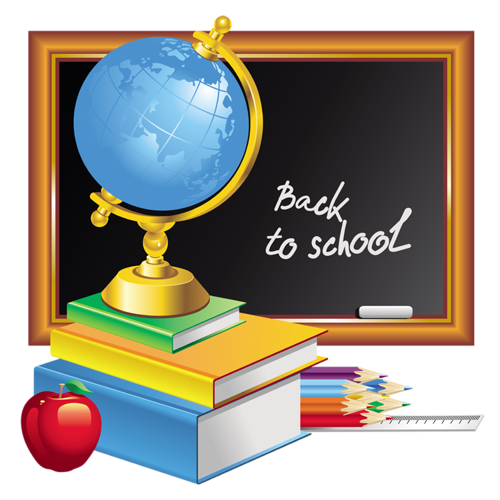 Секция«Любители  английского  языка» (каб…….)Секция«Любители  английского  языка» (каб…….)Секция«Любители  английского  языка» (каб…….)Секция«Любители  английского  языка» (каб…….)1.Юхно М.Ю.«Английские надписи на одежде, как экстралингвистический фактор влияющий на культуру подростков»Абуева Айшат, 7г2.Романова В.А.«День Святого Валентина. Истории и традиции праздника»Гритчина Диана, Герасименко Екатерина , 9а3.АвраменкоВ.Н.«Английские и русские поговорки и пословицы. Сходство и различие»Рассказова Татьяна, 7г4.ПугачА.Н.«Парадокс английских слов»Новак Валентин, Новак Виктор, 11а4.ПугачА.Н.«Происхождение английских слов. Элизия»Лебедева Кристина, 11а4.ПугачА.Н.«Ценностные ориентиры в произведениях классиков отечественной и зарубежной литературы»Ляшенко Диана  11А5.Маркарян М.Г.«Американцы и русские глазами друг друга»Рыбальчук Полина, 8г6.Сухенко Н.Б.«Достопримечательности Лондона»СенатоваТатьяна, 8А7.ЗайцеваТ.А.«История Санта Клауса»Легкова Анна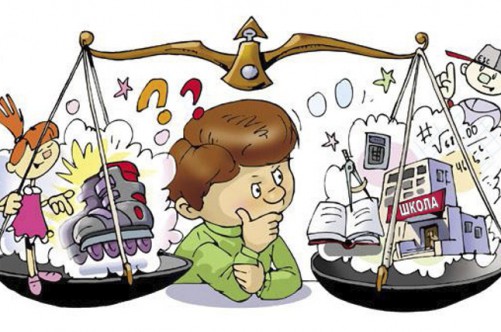 Секция«Юные физики и математики» (каб. 47)Секция«Юные физики и математики» (каб. 47)Секция«Юные физики и математики» (каб. 47)Секция«Юные физики и математики» (каб. 47)1.СухоруковаТ.Г.«Расчет стоимости ремонта квартиры»Козикова Анастасия, Прокопова Виктория, Жураховская Анастасия, 10А2.Ладнер С.А.«Мир геометрических фигур» Прокопова Виталина3.Пушкарская Л.В.«Математика в профессии»Полутина Карина, 9а4.Дудкова С.Б.«Многогранники»БеребердинаНаталья, 6д5.Пашнина В.М.«Математические задачи в изучении истории страны»ЛотовскаяПолина, 6а6.ЮрченкоЕ.Б.«Влияние качества автомобильных дорог на безопасность движения»СердюковДмитрий, Мухортова Елизавета, 8а7.КурочкинаЕ.А.«Фонтаны»СтамболидиАлексей7.КурочкинаЕ.А.«Физика в сказках»Трофименко Ангелина8.ВяльдинаТ.Г.«Математикаиздоровье»Волкова Анна, 7гСекция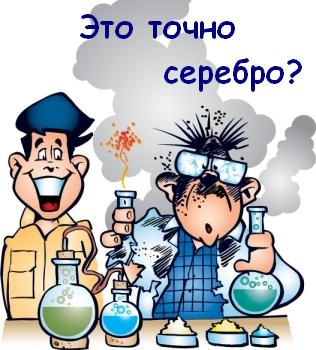 «Научно-естественных дисциплин» (каб. 13)Секция«Научно-естественных дисциплин» (каб. 13)Секция«Научно-естественных дисциплин» (каб. 13)Секция«Научно-естественных дисциплин» (каб. 13)1.СоляникН.И.«Вегетативное размножение растений. Фиалка узамбарская»Черняева ЛадаСеливановская Дарья, 6б2.МотузокВ.Ф.«Влияние  автомобиля на экологию города. Альтернатива топливному транспорту»Таирова Елизавета, 11а3.ШвецоваО.В.«Лекарственные травы Северного Кавказа»Вихров Александр, 6д3.ШвецоваО.В.«Мусор в нашей жизни»Таирова Дарья, 6д4.ДутоваЮ.А.«Загрязнение нашей планеты. Вторая жизнь мусора»БезиркяноваГаврилова, 7Б5.ИлларионоваС.А.«Дольменная культура на территории Геленджика»Атамас Диана, Золотарева  Александра, 5д6.ВоблаяЕ.Ю.«Вода. Виды источников воды. Почему и как нужно беречь чистую воду»5Г Богословская КсенияСекция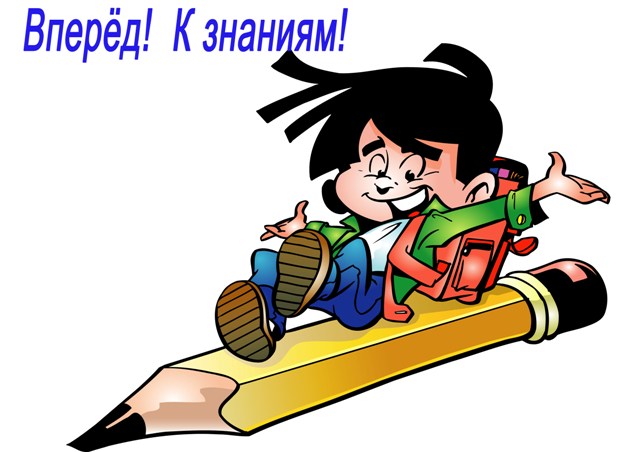 «Научно-технического и прикладного творчества» (каб. 60)Секция«Научно-технического и прикладного творчества» (каб. 60)Секция«Научно-технического и прикладного творчества» (каб. 60)Симкина Н.В.«Авиасалон на столе»БлагодерДмитрий, 6дГорная О.С.«Картина для зала»МатюшевскаяНадежда, 8аЗарудняя Т.В.«Плакат»Тлебзу АнастасияКалашян Виктория, 7вСоркина С.И.« Образы защитников Родины в музыке и ИЗО»Луговенко Ксения, 6б6.Секция «Любителей истории»(каб. 69)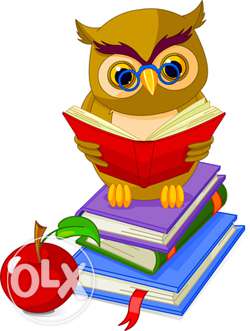 6.Секция «Любителей истории»(каб. 69)6.Секция «Любителей истории»(каб. 69)6.Секция «Любителей истории»(каб. 69)1.ЧернышеваВ.Г.«Современный учитель глазами старшеклассников»ПавленкоКсения, 10а2.ИвановаГ.П.Видеоролик «Общественное мнение»ЭрбашАйшэн, 9а3.ОрловаЕ.Н.Социальный проект «Не будь зависим!»ШуравинаСофья, ЗолотоверхИван,  8а4.ЕреминаЕ.С.«Подземные герои»Кимишкез Владимир, Казанцева Алина, 7в